Fear of COVID-19 Scale (English Version)Please respond to each item by ticking (√) one of the five (5) responses that reflects how you feel, think or act toward COVID-19.Ahorsu DK, Lin CY, Imani V, Saffari M, Griffiths MD, Pakpour, AH. The fear of COVID-19 scale: development and initial validation. Int J Ment Health Addict. 2020. Available from: https://doi.org/10.1007/s11469- 020-00270-8.Fear of COVID-19 Scale (Arabic Version)يرجى الرد على كل عنصر بوضع علامة (√) على أحد الردود الخمسة (5) التي تعكس ما تشعر به أو تفكر فيه أو تتصرف به تجاه فيروس كورونا-١٩ Alyami M, Henning M, Krägeloh CU, Alyami H. Psychometric evaluation of the Arabic version of the fear of COVID-19 scale. Int J Ment Health Addict. 2020. Available from: https://doi.org/10.1007/s11469-020-00316-x.The Hospital Anxiety and Depression Scale (English Version)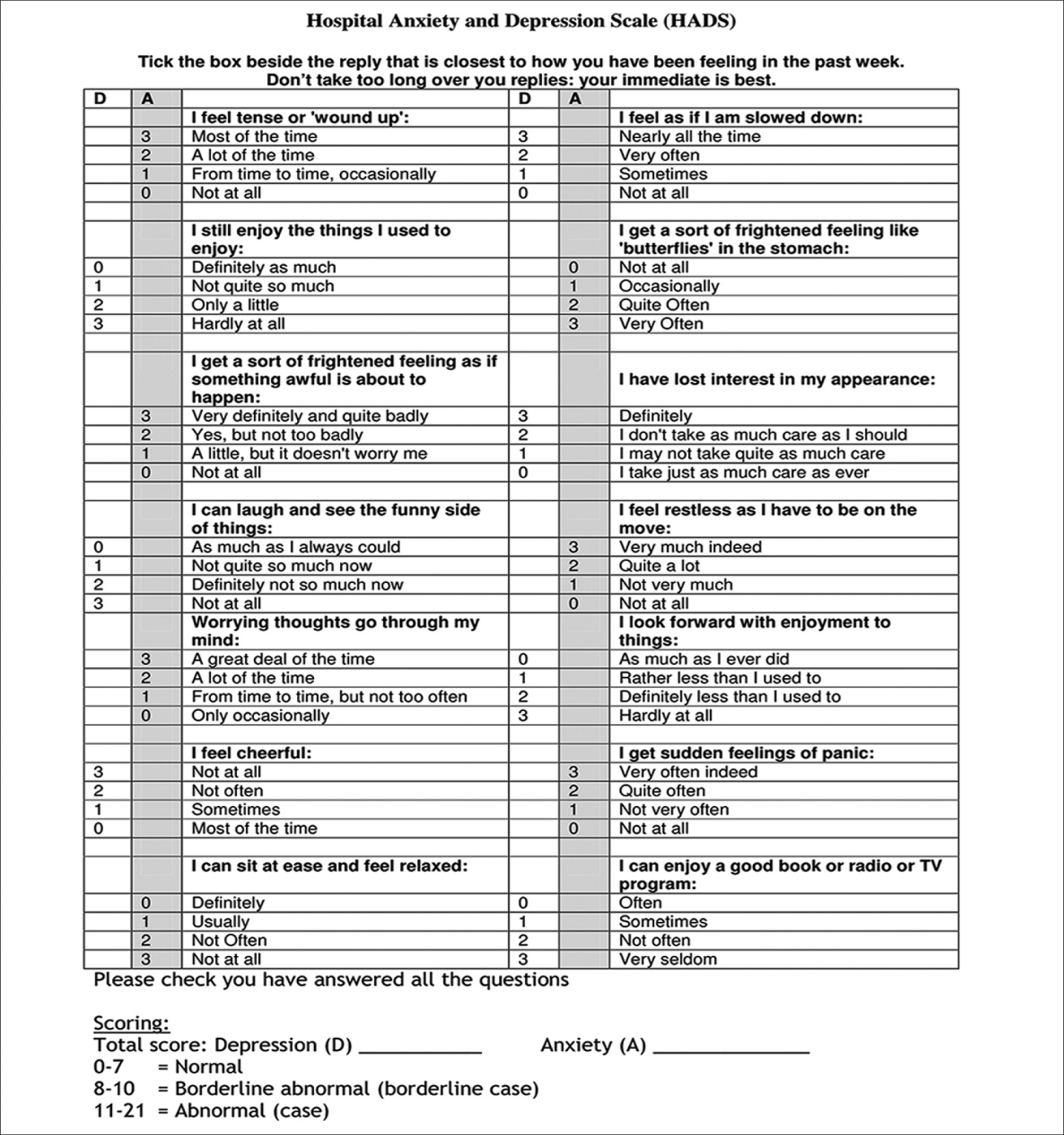 Zigmond AS, Snaith RP. The Hospital Anxiety and Depression Scale. Acta Psychiatr Scand. 1983; 67(6): 361–370. https://doi.org/10.1111/j.1600-0447.1983.tb09716.x.The Hospital Anxiety and Depression Scale (Arabic Version)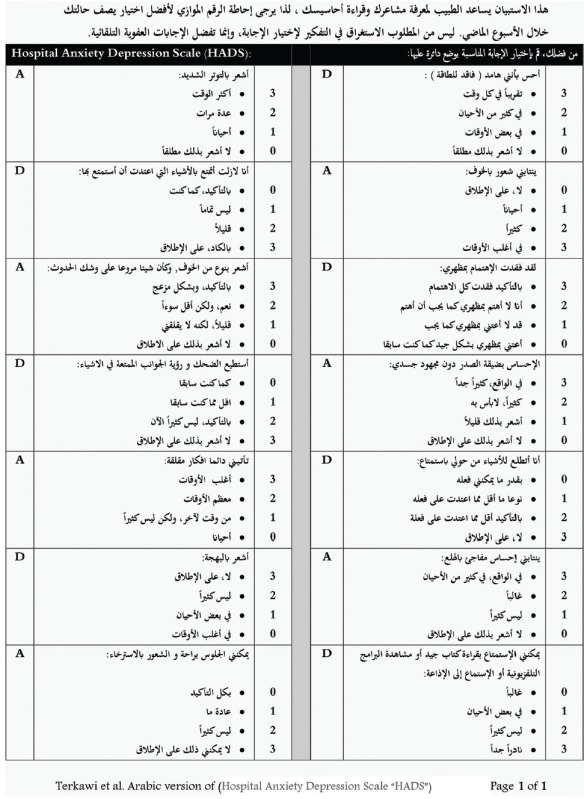 Terkawi AS, Tsang S, AlKahtani GJ, AlKahtani GJ, Al-Mousa SH, Al Musaed S et al. Development and validation of Arabic version of the Hospital Anxiety and Depression Scale. Saudi J Anaesth. 2017; 11(Suppl 1): S11-S18. https://doi.org/10.4103/sja.SJA_43_17.Fear of COVID-19 Scale ItemStrongly disagree DisagreeNeutralAgreeStrongly agree I am most afraid of Corona It makes me uncomfortable to think about Corona My hands become clammy when I think about Corona I am afraid of losing my life because of Corona When I watch news and stories about Corona on social media, I become nervous or anxious I cannot sleep because I’m worrying about getting CoronaMy heart races or palpitates when I think about getting Coronaأوافق بشدةأوافقلا أوافق و لا أعارضلا أوافقلا أوافق بشدةعناصر مقياس الخوف من فيروس كورونا المستجد كورونا-١٩أنا خائف من فيروس كورونا-١٩لاقصى حدالتفكير بفيروس كورونا-١٩ يشعرني بعدم االرتياحأشعر بتعرق في كفي عندما أفكر بفيروس كوروناأخشى أن أفقد حياتي بسبب فيروس كورونا-١٩ينتابني القلق أو التوتر عندما أشاهد أخبا ًرا أو قص ًصا عن فيروس كورونا-١٩لا يمكنني النوم بسبب قلقي من اإلصابة بعدوى فيروس كورونا-١٩تسارع دقات قلبي عندما أفكر باإلصابة بعدوى فيروس كورونا-١٩